2020年全国钢琴调律职业技能竞赛北京赛区初赛通知为深入贯彻落实党的十九大文件精神和国务院“新时期产业工人队伍建设改革方案”精神，推动乐器行业高质量发展，引导和激励全国广大钢琴调律从业人员进一步提高技能水平，2020年全国钢琴调律职业技能竞赛（北京赛区）初赛、复赛由轻工行业特有工种职业技能鉴定站（北京站）承办并开展。北京赛区初赛工作安排如下： 一、报名时间：即日起至2020年9月7日二、报名方式：1、凡报名参赛选手，需填写全国统一格式的纸质《第三届全国钢琴调律职业技能竞赛报名表》一式四份（见附件1），黑色签字笔填写或打印，粘贴照片尺寸为小二寸（32*40mm）彩色免冠照片。2、报名费用：参赛报名费按竞赛组委会相关规定收取300元/人。交通食宿等费用自理。3、报名地点：参赛选手将报名表及费用交至北京星海钢琴集团有限公司 人力资源部  咨询电话：8150 4828  林争艳地址：北京市通州区光机电一体化产业基地科创东五街8号三、初赛安排：理论考试时间：2020年9月11日    实操考试时间：2020年9月12日附件1：第三届全国钢琴调律职业技能竞赛报名表附件2：中国乐器协会关于给予参加2020调律职业技能竞赛选手的优惠政策附件1    2020年全国行业职业技能竞赛——        第三届全国钢琴调律职业技能竞赛报名表所属赛区（盖章）：                          申请日期：        年　月　日备注：1、此表一式四份（可复印）2、请附本人身份证复印件、职业资格证书复印件分别粘贴在每份报名表背面）附件2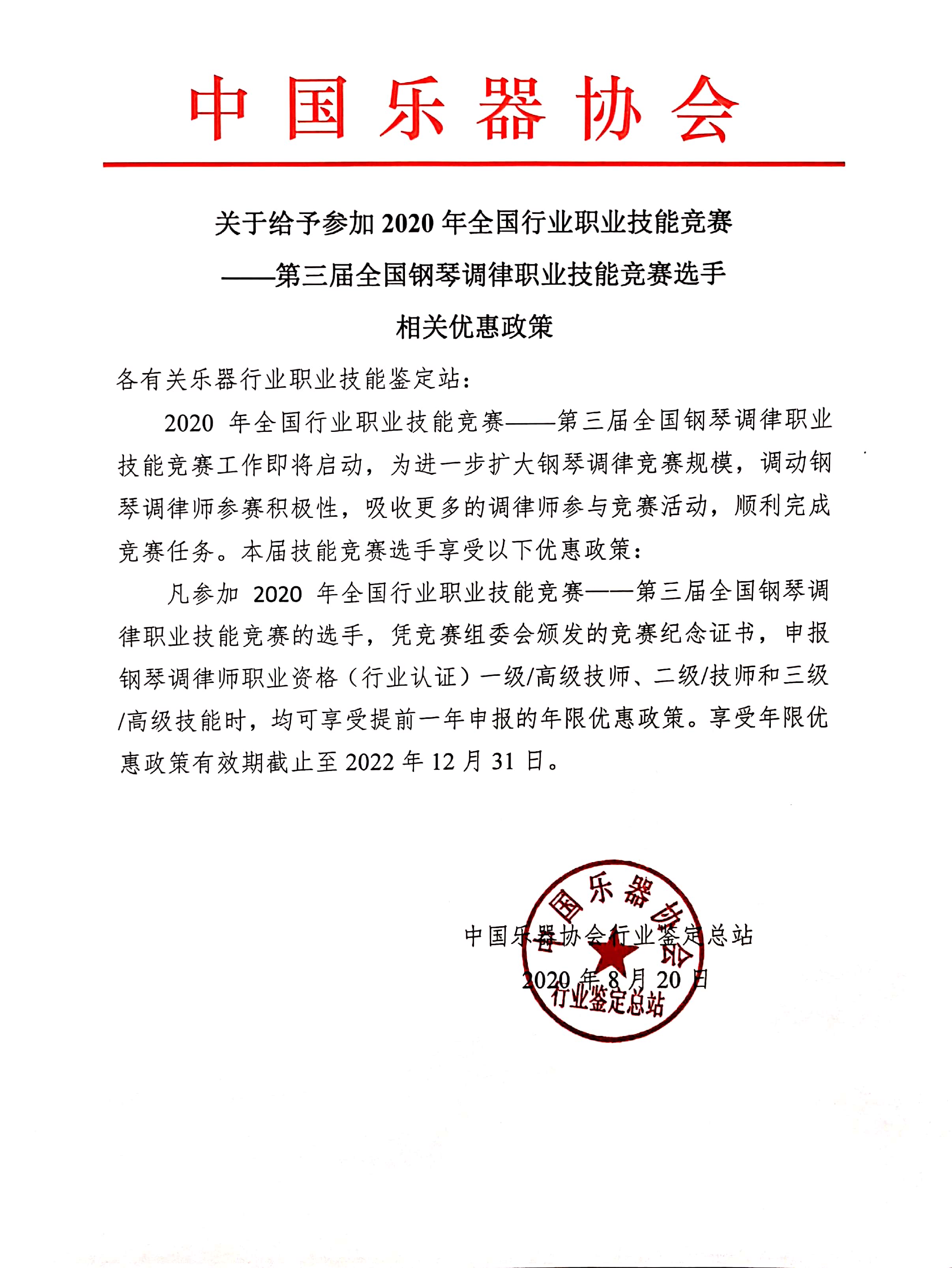 姓 名性别性别民族年龄照片身份证号文 化程 度照片职业资格等   级取得证书日   期照片职业资格证书号码工作单位邮政编码联系地址电话从事调律工作年限曾曾获得与调律工作有关的荣誉曾曾获得与调律工作有关的荣誉初赛成绩理论成绩：           实操成绩：             (初赛点盖章) 年   月   日理论成绩：           实操成绩：             (初赛点盖章) 年   月   日理论成绩：           实操成绩：             (初赛点盖章) 年   月   日理论成绩：           实操成绩：             (初赛点盖章) 年   月   日理论成绩：           实操成绩：             (初赛点盖章) 年   月   日理论成绩：           实操成绩：             (初赛点盖章) 年   月   日理论成绩：           实操成绩：             (初赛点盖章) 年   月   日理论成绩：           实操成绩：             (初赛点盖章) 年   月   日理论成绩：           实操成绩：             (初赛点盖章) 年   月   日复赛成绩理论成绩：           实操成绩：              (复赛区盖章) 年   月   日理论成绩：           实操成绩：              (复赛区盖章) 年   月   日理论成绩：           实操成绩：              (复赛区盖章) 年   月   日理论成绩：           实操成绩：              (复赛区盖章) 年   月   日理论成绩：           实操成绩：              (复赛区盖章) 年   月   日理论成绩：           实操成绩：              (复赛区盖章) 年   月   日理论成绩：           实操成绩：              (复赛区盖章) 年   月   日理论成绩：           实操成绩：              (复赛区盖章) 年   月   日理论成绩：           实操成绩：              (复赛区盖章) 年   月   日决赛成绩理论成绩：           实操成绩：              决赛区盖章) 年   月   日理论成绩：           实操成绩：              决赛区盖章) 年   月   日理论成绩：           实操成绩：              决赛区盖章) 年   月   日理论成绩：           实操成绩：              决赛区盖章) 年   月   日理论成绩：           实操成绩：              决赛区盖章) 年   月   日理论成绩：           实操成绩：              决赛区盖章) 年   月   日理论成绩：           实操成绩：              决赛区盖章) 年   月   日理论成绩：           实操成绩：              决赛区盖章) 年   月   日理论成绩：           实操成绩：              决赛区盖章) 年   月   日竞赛组委会意见   盖    章  年    月  日   盖    章  年    月  日   盖    章  年    月  日   盖    章  年    月  日   盖    章  年    月  日   盖    章  年    月  日   盖    章  年    月  日   盖    章  年    月  日   盖    章  年    月  日